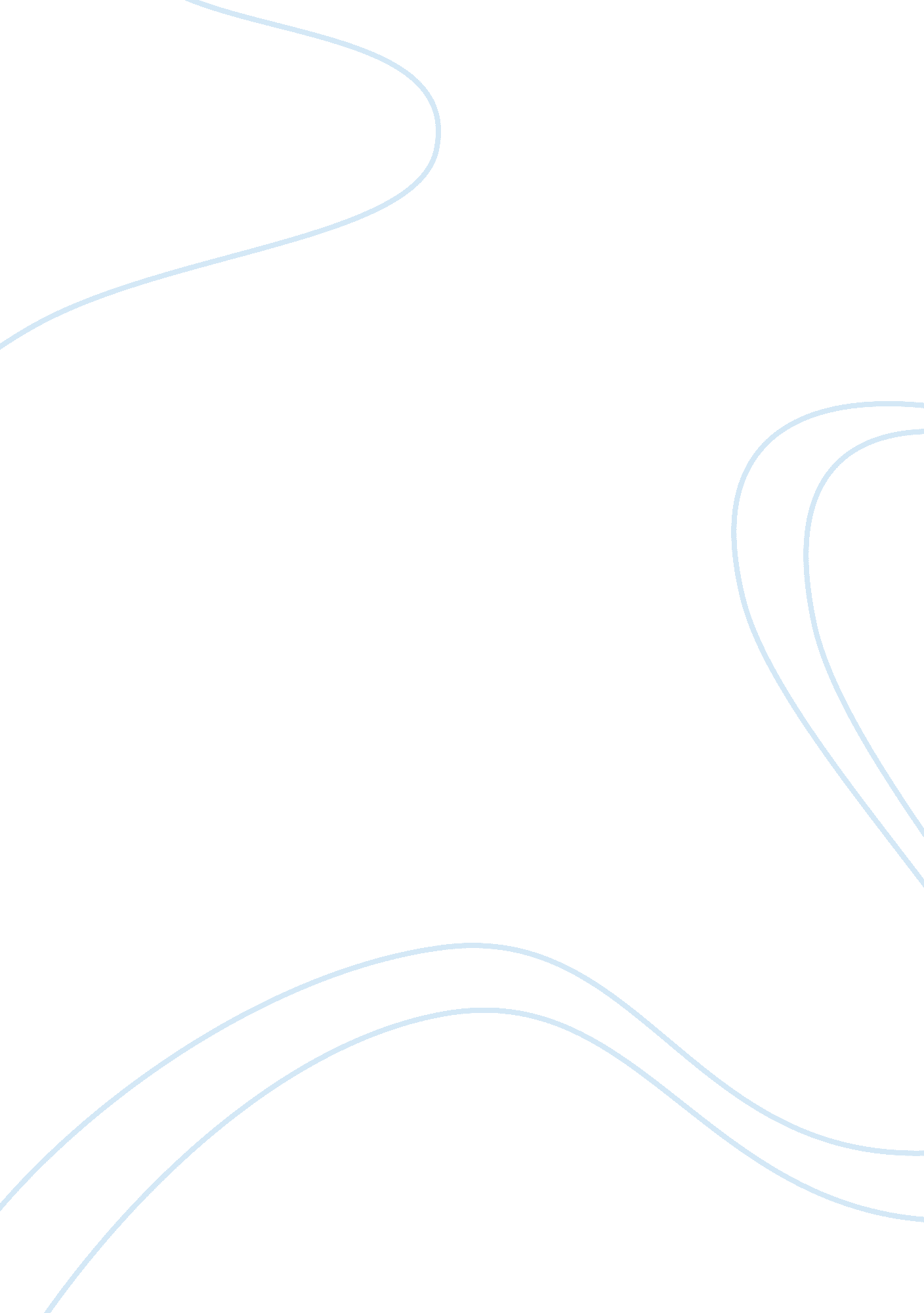 Ano ang kahulugan ng impression essay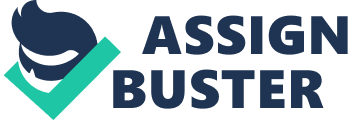 Marvic S. Garcia 211 Caoibes St. Balayan, Batangas (63)9335615026 / (63)9217691390 [email protected] com ObjectiveTo continually enhance my knowledge and skills that I possess by absorbing and adopting the techniques whichc can be contributed by the other environment to be able to contribute for the better of myself and field where I belong. Capabilities and Skills Operation of CNC Milling (Makino Seiki MSA50 Fanuc Series16, OKK VS5-II Fanuc Series16i, Mori Seiki DuraVertical 5060 Fanuc)Robodrill T21 I Ee(Fanuc 4-way axis) OKK MC-VM4(4-way axis) and Takizawa(TC-200 L6) lathe machine, Haas VF1, FP3 Deckel, Victor Taichung Milling, DC 100, Okuma Turning(LH55L), Mazak(Mazatroll T-plus) ? Knowledgeable in engineering/mechanical drawings ? Knowledgeable in Mastercam Version 8. 0 (2D/milling process) ? Knowledgeable in Microsoft Word and Excel ? Knowledgeable in Using QC tools (calipers, micrometer, pin gauge, thread gauge, gauge block, digiheight and microhyte) Other capabilities: Well experienced in handling tight tolerance dimensions in fabricating products. Capable of setting-up CNC milling and CNC lathe machines. Can create Manual programs and have background in Mastercam programing for CNC milling with FANUC control. Can handle different types of material such as Aluminums, Plastics, Stainless Steels, Cast Irons and Heat-treated materials. Knowledgeable in different types of working environments (Mass Production/Precision and Tooling) Knowledgeable in fabricating semi-conductor products and Mold parts. Work Experiences Steel Asia Manufaccturing Corp. CNC Machinist Bahay Pari, Meycauayan Bulacan Jan. 2013 – Present Job Description ? Set-up and operate CNC lathe and CNC nutching machine ? Editing programs for CNC lathe machine and nutching machine ? Set-up and operates conventional lathe machine ? Operates welding machine ? Analyzing programs ? Checking, preparing and installing tools to the machine ? Monitoring of the dimensions and appearance of the product ? Filling-up of daily out-put form and inspection sheets ? Operates overhead cranes for lifting materials ? Reporting to superior from time-to-time Ramcar Technology CNC Machinist Sta. Maria Industrial Park, Brgy. Bulac Sta. Maria, Bulacan Oct. 2011 – Oct. 2012 Job Description ? Set-up and operate CNC lathe and CNC milling machines ? Creating manual programs for CNC Milling machines ? Analyzing programs ? Checking, preparing and installing tools to the machine ? Operates overhead cranes for lofting-up materials ? Adjustments of parameters, programs and WCS of the machine ? Operates ban saw cutting machine ? Monitoring of the dimensions and appearance of the product ? Filling-up of daily out-put form and inspection sheets ? Reporting to uperior from time-to-time Castem Phils. Inc. CNC Machinist CEPZ, Rosario, Cavite Aug. 2009 – Oct. 2011 Job Description ? Set-up and operate CNC lathe and CNC milling machines ? Creating and Analyzing programs ? Checking, preparing and installing tools to the machine ? Adjustments of parameters, programs and WCS of the machine ? Monitoring of the dimensions and appearance of the product ? Filling-up of daily out-put form and inspection sheets ? Reporting to superior from time-to-time Enlin Steel Corp. CNC Machinist CEPZ, Rosario, Cavite March 2008 – April 2009 Job Description Operate CNC Lathe Machine ? Se-up CNC lathe machines ? Setting up of tools ? Editing CNC programs ? Checking of the quantity of the material before fabrication ? Conduct inspection from time-to-time ? Conduct preventive maintenance of the machine Dic Seimitsu Phils. Inc. CNC Machinist CEPZ, Rosario, Cavite March 2007-Sept. 2007 Job Description ? Operation of CNC Milling (Makino Seiki MSA50 Fanuc Series16, ? OKK VS5-II Fanuc Series16i, Mori Seiki DuraVertical 5060Fanuc) ? Analyze engineering drawings that can be translated to Mastercam Version 8. 0 programs use in fabrication of products. Jigs, tools and fixtures Fabrication ? Mastercam Version 8. 0 milling process programming. ? Use of QC tools such as Caliper, Micrometer, Digiheight, pin gauge, thread gauge, gauge block and microhyte use for inspection before and after fabrication. Nanbu Phils. Inc. Extrusion Staff / Machinist CEPZ, Rosario, Cavite March 2006- Sept. 2006 Job Description ? Set-up extrusion machines ? Fabricating Moulds for extrusion machine ? Cleaning, repairing and Re-machining moulds ? Installing mould and calibrator of the machine ? Conducting pre-heating and booting-up of the machine ? Conducting size checking and visual inspection of the product ? Conducting adjustments of the parameters of the machine if necessary Educational Background Tertiary Balayan Colleges Balayan, Batangas Computer Technology (1997-1999) Secondary Balayan National High School Balayan, Batangas 1993-1997 PrimaryBalayan East Central School Balayan, Batangas 1986-1993 Personal Information Male, Single, July 13, 1980, Balayan, Batangas, Roman Catholic, 5’6”, 136 lbs. I here by attest that all information stated above are true and correct to the best of my knowledge. Marvic S. Garcia 